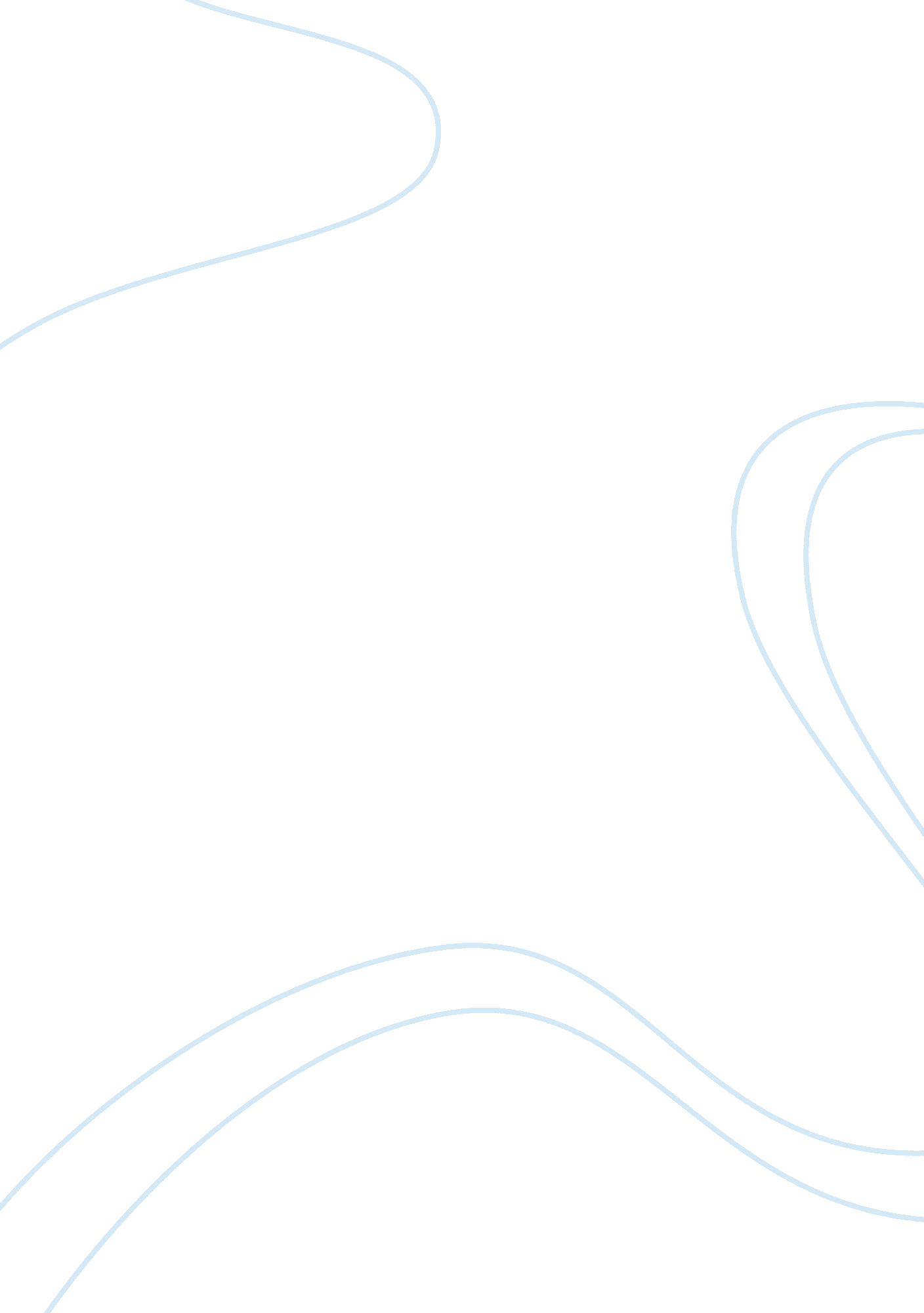 Childhood friend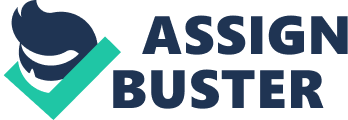 Childhood friend Life is full of uncertainties and we meet people whom we may lose at some point in life. Fate may however link us together again butthe probability is often low. I have made many friends in my life and lost touch with some of them because of geographical or social barriers. Saad is the most special friend that I have lost and met again and I discuss my relationship with him. 
Even though I am good at making friends and retaining them, I keep most of them at an outer circle of my social structure. We can meet and interact but the relationship has a level of formality. I however develop closer ties with some of my friends, especially if I share in their social issues, and Saad is one of the people with whom I have been very close. We behaved like brothers and that is what some of our peer perceived us to be. Saad’s social condition is what attracted me to his life and made us so close. I do empathize with people and having noted a level of distress in his life drew me close to him until he told me his story, a sad story that induced my unrestricted psychological support to him. I have always loved my parents so much and can imagine what it feels like to lack one or both parents. Realizing that he was an orphan made him so special to me and I purposed to help him feel loved in order to be stable and build on his life. His parents had died when he was three years old and he was living with his uncle. Consequently, we became very close and spent a lot of time together. We shared so much about his life and I would encourage him to work hard and ensure that his children get the parental attention and love that fate had denied him. 
We lost touch with Saad during my second year in of high school. This occurred because his uncle got a transfer to a different city. He had no other relative to stay with, in the locality, and was therefore forced to move with the uncle. The distance barrier then played a significant role in our separation because we did not have time to meet as often as we used to. Travelling to his city or my city was also a challenge because of involved cost and time and our positions as students. There were other communication means but we did not utilize them to keep in touch. 
Even though Saad came back after two years, there is a lot of difference between us and the lost touch has persisted. He changed a lot and he is so much into drugs while I am not. I sometimes see him in the streets but the difference between our social lives is a significant barrier to the close relationship that we had. This is because of my negative attitude towards drugs and my strict moral principles that establishes a gap between people with unethical behavior and me. It is however possible for us to reconnect, especially if I manage my attitude towards his behavior or if he changes the behavior. 